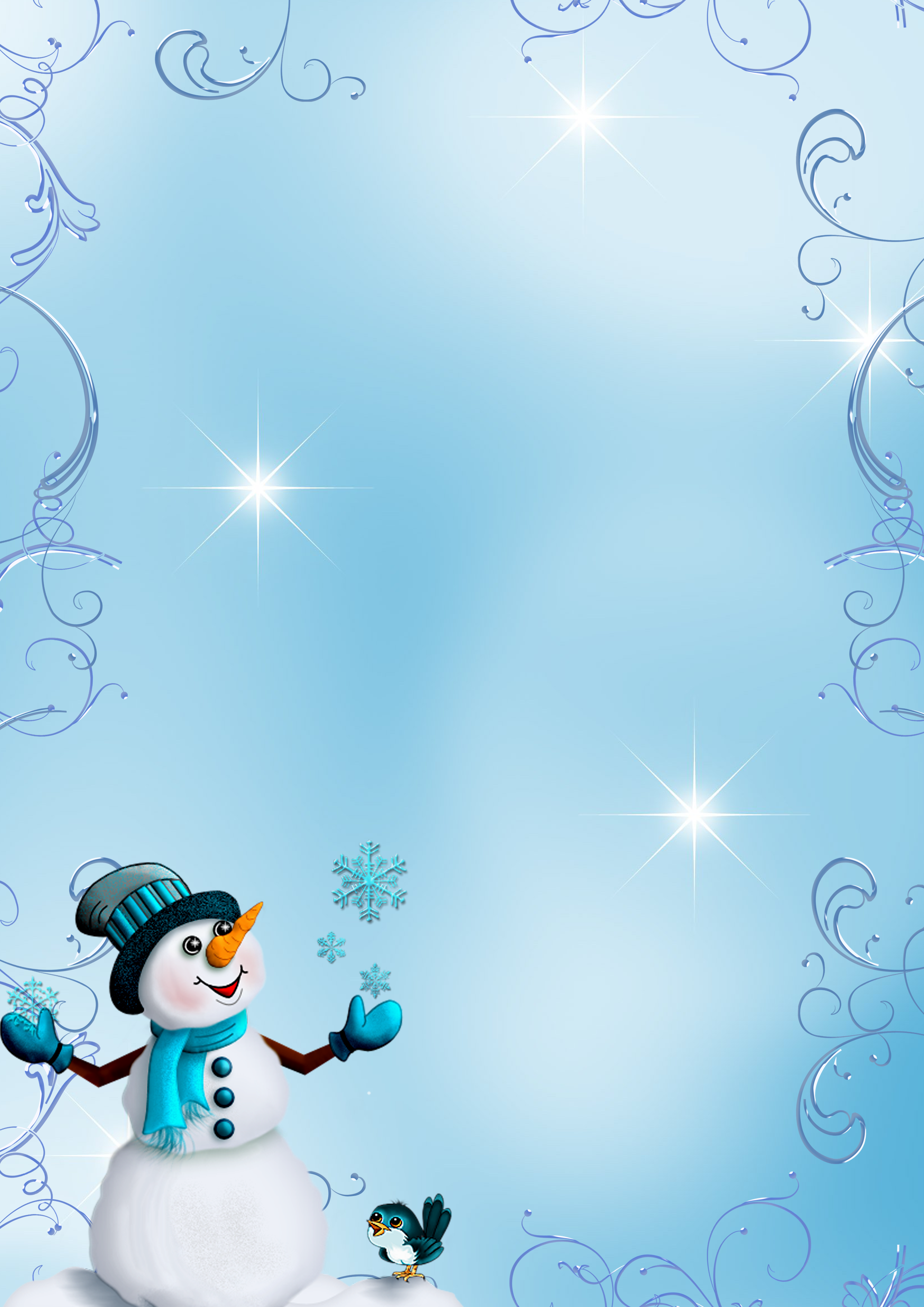 ГБОУ ООШ №21 г.о.НовокуйбышевскСтруктурное подразделение  «Детский сад «Дружная семейка»Спортивное развлечение «Зимушка – зима»в подготовительной группе «Незабудка»2014г.Сценарно – режиссерская разработказимнего спортивного досуга«Зимушка - зима».Цель: Укреплять здоровье детей. Формировать интерес к двигательной активности; уверенность в себе, умение преодолевать трудности. Воспитывать  интерес к зимним спортивным упражнениям. Доставить радость от общения детей в совместной деятельности. Интеграция: Физическая культура, Здоровье, Безопасность, Социализация, Коммуникация, Чтение художественной литературы, Музыка.Задачи: 1) Закреплять спортивные и двигательные навыки у детей, физические качества: выносливость, ловкость, быстроту, силу реакции. Поощрять активные стремления детей участвовать в играх с элементами соревнований. Совершенствовать умение действовать сообща при выполнении игровых упражнений и эстафет. («Физическая культура»);2) Продолжать работу по укреплению здоровья детей. Способствовать развитию положительных эмоций, чувства взаимопомощи («Здоровье»);3) Продолжать знакомить детей с правилами безопасного поведения во время поведений игр-эстафет («Безопасность»); 4) Формировать доброжелательные взаимоотношения между детьми. Воспитывать интерес к совместным играм, желание активно участвовать в них («Социализация»);5) Развивать свободное общение детей, в части необходимости двигательной активности и физического совершенствования («Коммуникация»);6)  Содействовать творческой двигательной деятельности в сочетании с музыкой различного характера («Музыка»).7) Закреплять умение отгадывать по опорным словам загадки («Чтение художественной литературы»).Тема: «Зимушка - зима».Идея: «Над землею закружила вновь зима свой хоровод. Пусть здоровье, радость, силу зимний спорт нам принесет».Аудитория:  подготовительная группа Форма проведения: спортивный досугМузыкальное оформление: музыкальная подборка для спортивных состязаний.Световое оформление: дневной светТехническое оформление:Магнитофон-1 шт.Фотоаппарат-1 шт.Оборудование и материалы:  Елочка, пень, избушка; набор букв: З, И, М, А, Е, Л, К -2шт., канат, кегли, модули; пара санок, 2 мягких игрушки, скакалки -2 шт.,мешок, письмо, игрушка совы, самодельные снежки, валенки; костюмы Сороки, Бабы яги, Лисы, Медведя, Волка, Зайца, Зимы.Сценарный планЭкспозиция: На спортивной площадке детского сада звучит песня о зиме.Завязка: Ведущий приглашает детей встретить веселыми играми праздник –зимние забавы .Развитие действий: 1.Дети полукругом стоят на спортивной площадке.2. Ведущая читает стихотворение о зиме.3. Сюрпризный момент – мешок под деревом; ведущий предлагает узнать, что в нем.4.Инсценировка лесных зверей. 5. Появление Бабы Яги из мешка.6.Встреча детей с Сорокой – Белобокой, которая принесла детям письмо от Зимы.5. Дети соглашаются выручить из беды Зимушку.6. Разминка «Что мы делаем зимой?».7. Баба Яга сообщает о том, что чтобы спасти зиму надо пройти препятствия, найти буквы и собрать из них слово.8. Подвижная игра «Бабка Ежка».9. Мини-викторина  для детей «Что ты знаешь о здоровье».10.Игра  с участием Бабы Яги «Догадайся, что за спорт?».11. Ведущий предлагает поделить детей на 2 команды -«Снежинки», и «Снеговики».12. Эстафета «Прокати на санках мягкую игрушку». Дети находят букву «И» на елке.13. Эстафета «Оленья упряжка». Дети в избушке находят букву «М».14.Ведущая обращает внимание детей на сову. Мудрая сова загадывает детям зимние загадки. Дети находят букву «З».15.Музыкальная игра на внимание с участием Бабы Яги.16. Эстафета «Насорил – убери».17. Баба Яга обращает внимание детей на пенек, на котором лежит канат. Эстафета «Силачи». Дети на пеньке находят букву «А».18.Дети складывают слово «ЗИМА». Появляется под музыку Зимушка - Зима.Кульминация: Зима благодарит детей за помощь. Предлагает игру «Фигуристы». Развязка: Баба Яга обещает ребятам никогда не «пакостить», прощается и уходит. Финал: Звучит музыка, Зима награждает детей грамотами. Дети идут на прогулку.Логика образовательной деятельности:Дети собираются на спортивной площадке детского сада. Площадка украшена шарами, флажками, цветными льдинками. Звучит музыка. Ведущий:  Развела Зима свои белоснежные рукава,
В шубы одела детей и зверей.
Погода стала злей, холодней.Зимний праздник к нам пришел, 
Всем нам стало хорошо! 
Встретить все мы рады 
Зимние забавы! 
(Обращает внимание на мешок)Ведущая: Ребята, посмотрите сюда.(Выбегают заяцы)Заяц 1: Как мешок сюда попал?Кто его здесь потерял?Заяц 2: Ой, гляди-ка, здесь не пустоВ нем, наверное, капуста.Идет лиса.Лиса: Ой, какой-то здесь мешокВ нем навероне, петушок.Петя, милый отзовись,На минутку покажись.Ты, не бойся, выходиЗдесь со мною посиди.Идет волк.Волк: Что за чудо! Вот мешок!Может в нем бараний бок?Идет медведь.Медведь: Вы его приподнимите и за уголки держитеА я лапу опущуМожет, мед я вытащу.Лиса: Я нашла мешок, он мой!Волк: Нет, лисичка, ты постой!Тот мешок, конечно мой!Медведь: Погоди и ты, дружок!Разберемся, чей мешок!Ведущая: Что за спор у вас, друзья?Разберусь, быть может я?Из мешка появляется Баба яга.Баба яга: Засиделась я в мешке…Ведущая:  Баба-Яга как ты сюда попала?Мы тебя не звали.Баба Яга: Кости старые размять,Себя людям показать! Я в избушке больше не сижуДа на печке не лежу! (Обращает внимание детей на Сороку)Ведущая: Ребята, посмотрите, кто-то к нам летит? Кто-то к нам спешит?!Сорока-Белобока. Беда! Беда! Случилась беда!!! Баба-Яга спрятала Зиму. Я принесла от нее письмо (письмо в форме снежинки, читает). «Здравствуйте милые дети. Перехитрила меня Баба-Яга. Спрятала в сугробах снежных.Я прошу вас – поспешите и в беде мне помогите. Вам нужно все препятствия пройти
и от Бабы-Яги меня спасти».Ведущий: Дети, будем Зиму из беды выручать? (Ответы детей.)Ведущий: А метелей не боитесь?
Далеко ведь мы пойдем!
Не заплачете от страха,
Коль в сугробы попадем?Дети: Мы мороза не боимся,
В спорте с холодом сразимся!Ведущий: В круг скорей вставайте,
И разминку начинайте!Проводится игра «Что мы делаем зимой?»Морозы детям не беда (идут по кругу)
Не страшны им холода.
Ходим в шубах и ушанках (имитация)
И катаемся на санках.
А потом на лыжи встанем (идут лыжным шагом)
И с горы кататься станем
Вот так!
Снег пушистый все летает (поднимают медленно руки вверх и опускают)
А метель все завывает.
Сколько снегу намело (показывают сугробы)
Все тропинки занесло!
Мы дорожки разгребем
И в снежки играть пойдем. (имитация)
Весело в снежки играем (шагают)
В цель мы метко попадаем. (приседают – лепят снежки)
Снег сегодня белый-белый (имитация)
От него кругом светло (поднимают медленно руки вверх и опускают)
Рукавички мы наденем (имитация)
Будет в шубках нам тепло. (шагают)Ведущая: Пусть мороз трещит, вьюга в поле кружит, чтоб расти и закаляться – будем спортом заниматься! Пусть здоровье, радость, силу зимний спорт нам принесет!Баба Яга: Собрались Зиму спасать?
Что ж, попробуйте.
Чтобы Зиму вам спасти,
Надо буквы найти.
Из найденных букв слово собирайте,
И зимушку освобождайте.Если хотите все буквы заполучить, покажите, какие вы ловкие да быстрые.Ведущая: А мы сначла с тобой поиграем.Проводиться подвижная игра «Баба Ежка» (в кругу)              Втемном лесе есть избушка,              Стоит задом-наперед.               В той избушке есть старушка-               Бабушка Яга живет.               У нее глаза большие,               Словно огоньки горят.               Ух! Сердитая какая               Дыбом волосы стоят.               Ну-ка быстро веселей               Догони ты нас скорей. (Баба-яга догоняет)Баба Яга: Ох, ох, ох…Ну и уморили вы меня. Что-то все у меня заболело…Ну я знаю все средства, которые укрепляют здоровье, например, очень полезно пить кока-колу (пьет), ням-ням-ням…А вы, ребята, знаете волшебные средства для здоровья?(Дети отвечают Яге).(закаливание, обливание водой, воздушные ванны, прогулки на свежем воздухе, занятия физкультурой, спортом, здоровое питание, больше есть овощей и фруктов, поменьше сладкого и газированного, соблюдение режима дня, вовремя вставать и вовремя ложиться спать, есть витамины).Ведущая: Ребята, скажите, в каких продуктах есть витамины? (Дети отвечают).А сейчас баба Яга, дети тебе расскажут без слов о зимних видах спорта .Смотри внимательно и отгадывай вид спорта.Игра  «Догадайся, что за спорт? »Дети показывают без слов виды спорта (пантомима) - хоккей, лыжи, фигурное катание, биатлон и т.д. (Баба Яга отгадывает с помощью детей). А теперь на линию старта вставайтеИ эстафеты начинайте!Ведущая предлагает Бабе Яге поделить детей на две команды («Снежинки», «Снеговики»).Эстафета: «Прокати на санках мягкую игрушку».Ребенок везет на санках мягкую игрушку; объезжая кегли, и передает эстафету другому участнику своей команды. Баба Яга: С заданием справились
Вы очень мне понравились.
Первую букву вы найдете, Если правильно из букв слово соберете.(Баба Яга дает мальчику и девочки набор букв. Дети собирают слово елка).Дети находят букву «И» на елке.Баба Яга: Вторую букву вы найдете, 
Если в сторону избушки пойдете. 
Чтобы было веселей,
Садитесь в упряжку оленью скорей.Проводиться эстафета  «Оленья упряжка».Игра проводится с двумя командами. Каждая команда строится в колонну по одному, держа в руках веревку – «упряжку». По сигналу бегут до флажка и возвращаются. Выигрывает та команда, которая быстрее закончит эстафету.В завершении данной эстафеты в избушке дети находят букву «М».Ведущая: Вот березка на пути
Кто живет в ней? Посмотри,
Мудрая сова вас ждет
Вам загадки задает.Ведущий читает загадки – дети стараются отгадать.Они летают в небесах
И тут же тают на носах. (Снежинки) Он вошел – никто не видел,
Он сказал – никто не слышал.
Дунул в окна и исчез,
А на окнах вырос лес. (Мороз)На форточке картинки
Из белой паутинки. (Иней)Очень любят дети
Холодок в пакете.
Холодок, холодок,
Дай лизнуть тебя разок. (Мороженое)После этого Сова вручает детям букву «З».Баба Яга: Какие вы умные, ловкие… А теперь я посмотрю какие вы внимательные…будем трясти той частью тела, которую я назову.«Правая рука!» (дети трясут правой рукой)«Левая рука!» (трясут обеими руками)«Правая нога!» (трясут обеими руками и правой ногой)  «Голова!» и т.д.( Смысл игры в том, что с каждым повтором у детей должны «трястись» всё больше частей тела.)Баба Яга: Как вы весело плясали!И нисколько не усталиС вами я теперь сыграю так.Эстафета “Насорил – убери”. Каждая команда получает по валенку, в котором лежат снежки. Первый участник бежит с валенком до ориентира и высыпает все снежки в обруч. Передает валенок второму участнику, который бежит и собирает снежки в пустой валенок и передает следующему.Ведущий: Вот пенек встретился нам на пути. Посмотрите, а тут веревка. Интересно, для чего она?!Баба Яга: А это канат.  Вот сейчас и проверим, какая команда самая сильная.Ну, ребята, подтянись!Друг за дружкой становись!Раз, два — взяли!..Эстафета «Силачи» (перетягивание каната).На пеньке  дети находят букву «А».Дети складывают из всех найденных букв слово «ЗИМА».Баба Яга: Ладно, детки, я согласна!
Больше я вам не опасна!
Зря хотела вам нагадить,
Постараюсь все наладить!
Пух-ты, Мух-ты, Фифти-фут! (Колдует). Под музыку появляется Зимушка – Зима.Ведущий: Здравствуй, 
Раскрасавица – душа,
Белоснежная лебедка,
Здравствуй, матушка-зима!Зимушка: Заснули реки подо льдом,
Застыли, неподвижны.
Блестят сугробы синевой
Вы узнаете зиму?
Кругом глубокие снега,
Куда я взгляд ни кину.
Метет и кружится пурга –
Вы узнаете зиму?Здравствуйте, ребята! Спасибо, что вы пришли мне на помощь. Баба Яга не сможет больше меня перехитрить. Баба Яга: Ой, простите, извините…Очень мне с вами весело, даже уходить не хочется.Ведущий: Оставайтесь с нами.  Ребята, сейчас мы под музыку вместе с Зимой покатаемся на коньках.  Согласны? Когда закончится музыка каждый примет любую позу фигуриста.Все готовы, ребята?Проводится игра «Фигуристы».Зима: Ребята, мне очень приятно знать, что самое холодное время года приносит вам так много радости и веселья. И в награду за вашу жизнерадостность и участие в этих спортивных состязаниях я награждаю вас грамотами. Зимушка: До свидания, детвора!
На прощанье пожелаю:
Быть здоровыми всегда.Дети под музыку идут на прогулку на свой участок.